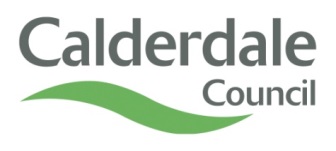 Dear (Carers Name)Child(ren’s) Name:The Children (Private Fostering Arrangement) Regulations 2005. Notification of Suitability of Private Fostering Arrangements Further to the recent assessment undertaken by Calderdale Children’s Social Care regarding the above child(ren) in respect of the suitability of the private fostering arrangement made between you and (name of parents), to care for their child(ren).  I am pleased to inform you that on insert date, Calderdale Children’s Social Care agreed the suitability of the Private Fostering Arrangement you have in place for (insert child’s name).  As you are aware this arrangement will be the subject to ongoing review by Children’s Social Services and you should advise the allocated Social Worker of any changes to your circumstances that may affect the arrangement.  There will be an on-going requirement of statutory visits by the allocated Social Worker and Child In Need Reviews.I have also sent a copy of this letter to (insert child’s name) parent(s) to ensure they are informed of the decision reached by Children’s Social Care regarding the suitability of the arrangement.  If you would like to discuss this matter further, please contact the allocated Social Worker.  Yours sincerelyTeam ManagerOur ref:Our ref:Your ref:Your ref:Please contact:Please contact:Telephone:Telephone:01422 Fax:Fax:01422 E-mail:E-mail:Date:Date:Adults and Children’s ServicesChildren’s Social Care